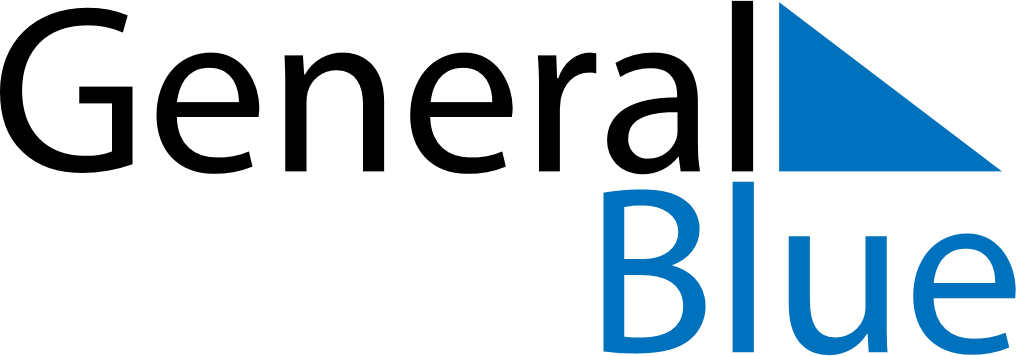 May 2025May 2025May 2025May 2025BelizeBelizeBelizeSundayMondayTuesdayWednesdayThursdayFridayFridaySaturday1223Labour Day456789910111213141516161718192021222323242526272829303031Commonwealth Day, Sovereign’s Day